	В целях совершенствования системы муниципальных правовых актов, руководствуясь Уставом г. Зеленогорска,ПОСТАНОВЛЯЮ:Признать утратившим силу постановление Главы ЗАТО 
г. Зеленогорска от 29.05.2015 № 15-пг «Об утверждении Положения и состава городской межведомственной комиссии по вопросам демографии, семьи и детства».Настоящее постановление вступает в силу в день подписания и подлежит опубликованию в газете «Панорама».Глава ЗАТО г. Зеленогорск						М.В. Сперанский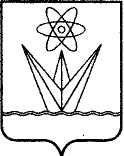 